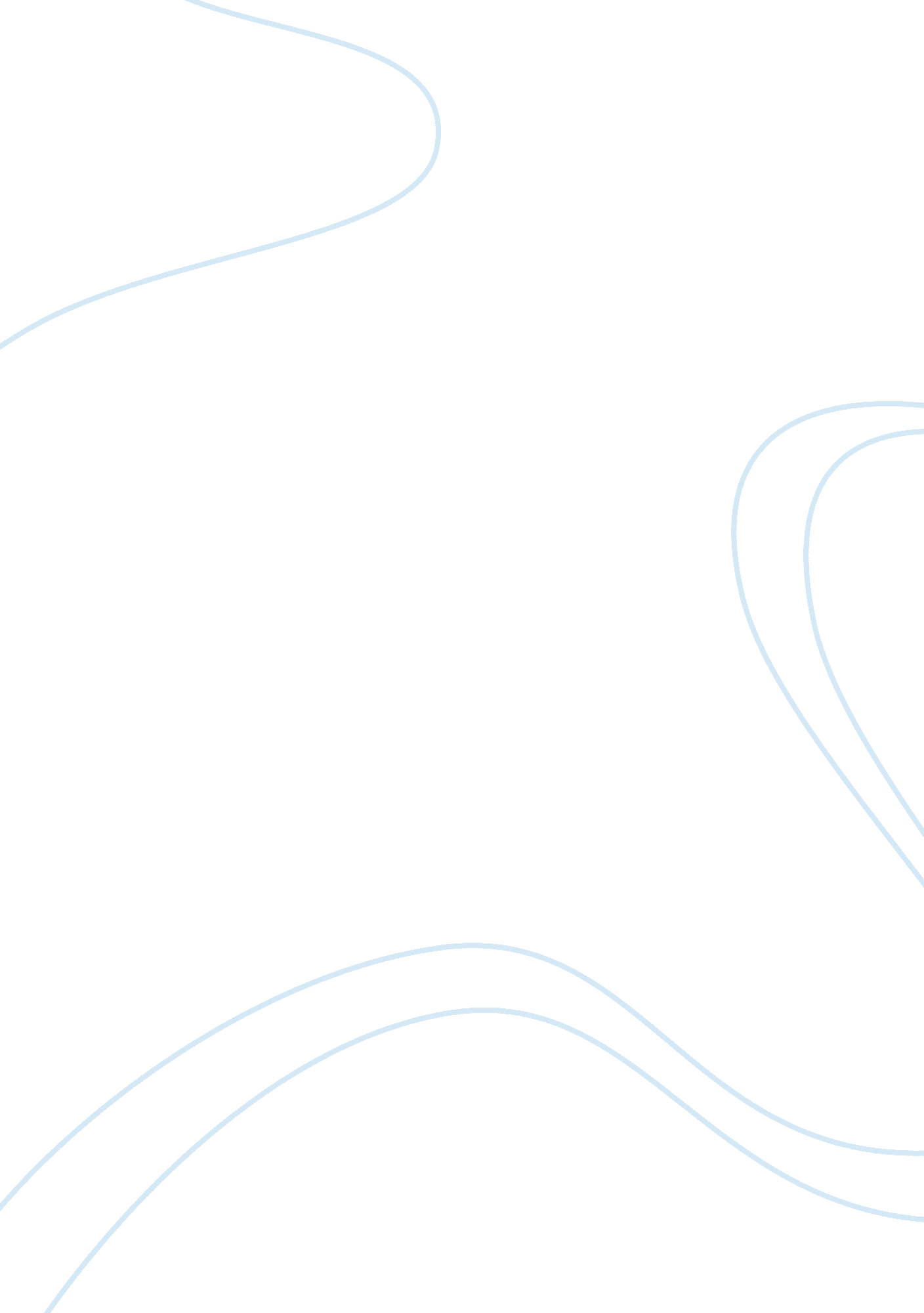 Free education essayEconomics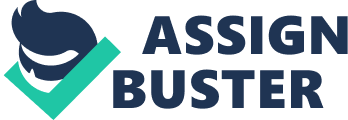 Education should be completely free for all students. That includes meal plans, housing, books and tuition. The United States government wants its students to be educated and to obtain degrees necessary to get a high paying job and to compete with other countries: so the conclusion must be that the United States government has to pay for its students to do just that. Not all American students can afford to go to college so the government has to do something to get what it wants. From an economical standpoint nothing is free for anyone, everything has a cost whether it is time or money, everyone has a cost and everyone must pay that price in order to obtain that thing for which they are after. The government wants us to be educated so they must pay the cost. Students have other opportunities on their horizons, and they do not have to go straight to college. Some may choose to go into the military, and some may decide to work at low paying minimum wage jobs for the rest of their lives. In the economic way of thinking the way to solve this issue would be to provide incentives for going to college and obtaining the degrees. For most students the best form of an incentive would be free money. College is very expensive, and most families can’t afford to help pay any of the costs. So the government should have to pay for the students’ higher education or make it accessible for everybody. European countries provide the opportunity to all their students to either continue on with school or to be trained in a career of their own choosing. They provide great incentives and their students cling to this idea and they make great strides to get their degrees and work in their high paying jobs. Their university or community studies are completely free. They do not have to pay a dime of their education unless they are in private universities. Somehow their government is able to make this happen, and in turn they are getting what they want by training or educating their students for free. They see that the economic benefits are greater in the long run versus having all their country be in debt within the first six years of the school aged population’s lives. In my Economic Way of Thinking textbook it explains in great detail the power of incentives and how well they work, so why don’t we give them a try instead of wasting all our money on a war that is not really on terrorism? With all this in mind how can we keep making our students pay for their education when it is only to benefit the country? How can we keep spiraling into debt from all the student loans given out each given out each year that end up defaulted before the students can even think of paying it back? The answer is we can’t. We must do something quickly to make education an option not a burden. With the option of education comes the option of growth. With growth we can jump back on our own two feet and become number one again without the enormous debt we are suffering through right now. Education is key, but how can this be when it isn’t free? We must act quickly and make education free for everybody. 